DRAGI UČENICI,PROMOTRITE SLIKU DJECE TE IZ IZRAZA NJIHOVIH LICA POKUŠAJTE PREPOZNATI KAKO SE OSJEĆA SVAKO POJEDINO DIJETE!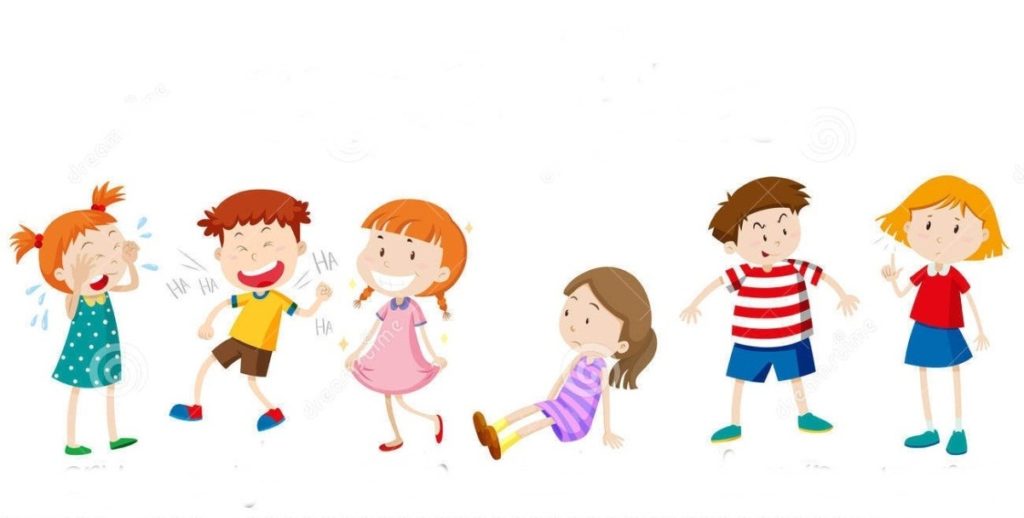 https://vrtic-maslacak.hr/